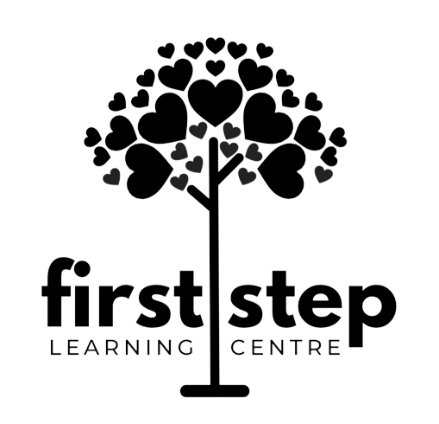 Enrollment InformationChild’s Name_____________________________Date of Birth_____________________________Date of Enrollment________________________Date of Withdraw_________________________Meals Served:Breakfast_______ Lunch ______ PM Snack_______Days of week child normally attends care: _______Hours a day child normally attends care: ________Parent/Guardian Signature:____________________Date:_______________________________________Phone Number:______________________________Email Address:_______________________________